Publicado en Donostia -  San Sebastián el 14/07/2020 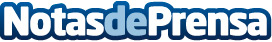 Aula de Salud Virtual de Policlínica Gipuzkoa sobre las ventajas de la nueva resonancia magnética 3 teslasLa Resonancia Magnética de 3 Teslas ofrece mayor precisión del diagnóstico y mejora la experiencia del paciente durante el estudio. Mañana, miércoles, a las 19:00 horas, Policlínica Gipuzkoa ofrecerá un Aula de Salud Virtual sobre las ventajas que ofrece la nueva resonancia magnética de 3 teslasDatos de contacto:POLICLÍNICA GIPUZKOA Comunicación943223750Nota de prensa publicada en: https://www.notasdeprensa.es/aula-de-salud-virtual-de-policlinica-gipuzkoa Categorias: Medicina País Vasco E-Commerce Otras ciencias http://www.notasdeprensa.es